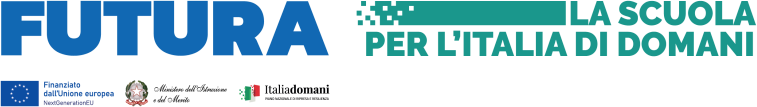 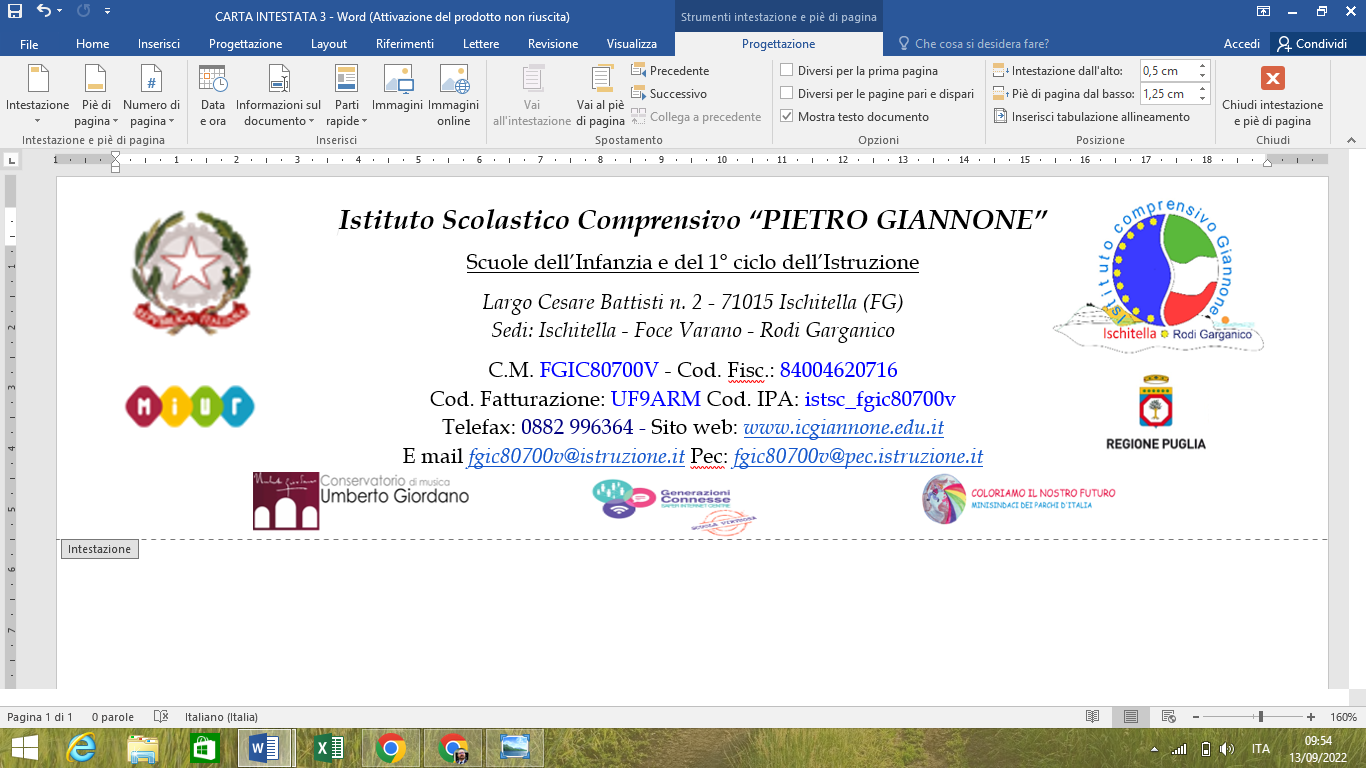 Al Dirigente ScolasticoAllegato A	IC “GIANNONE”	IschitellaDomanda di ADESIONE- disponibilità del DSGA PNRR Azione 1 Piano nazionale di ripresa e resilienza, Missione 4 – Istruzione e ricerca – Componente 1 – Potenziamento dell’offerta dei servizi di istruzione: dagli asili nido alle università – Investimento 3.2 “Scuola 4.0. Scuole innovative, cablaggio, nuovi ambienti di apprendimento e laboratori”, finanziato dall’Unione europea – Next Generation EU – “Azione 1: Next generation classrooms - Ambienti di apprendimento innovativi” CUP : F84D23000990006-COD. PROGETTO: M4C1I3.2-2022-961 “AGORA’ DIGITALE”Il/la sottoscritto/a_____________________________________________________________ nato/a a _______________________________________________ il ____________________ codice fiscale |__|__|__|__|__|__|__|__|__|__|__|__|__|__|__|__| residente a ___________________________via_____________________________________ recapito tel. _____________________________ recapito cell. _____________________ indirizzo E-Mail ________________________________________________________ in servizio con la qualifica di…………….DICHIARA Di dare la propria disponibilità  per l’attribuzione dell’incarico di DSGA del progetto relativo alla figura professionale di:A tal fine, consapevole della responsabilità penale e della decadenza da eventuali benefici acquisiti nel caso di dichiarazioni mendaci, dichiara sotto la propria responsabilità quanto segue:di aver preso visione delle condizioni previste dall’avvisodi impegnarsi a documentare puntualmente tutta l’attività svoltadi non essere in alcuna delle condizioni di incompatibilità con l’incarico previsti dalla norma vigente.Data___________________ firma_________________________________________________Il/la sottoscritto/a, ai sensi della legge 196/03 e successive modifiche GDPR 679/2016, autorizza l’istituto IC “P.GIANNONE” al trattamento dei dati contenuti nella presente autocertificazione esclusivamente nell’ambito e per i fini istituzionali della Pubblica AmministrazioneData___________________ firma____